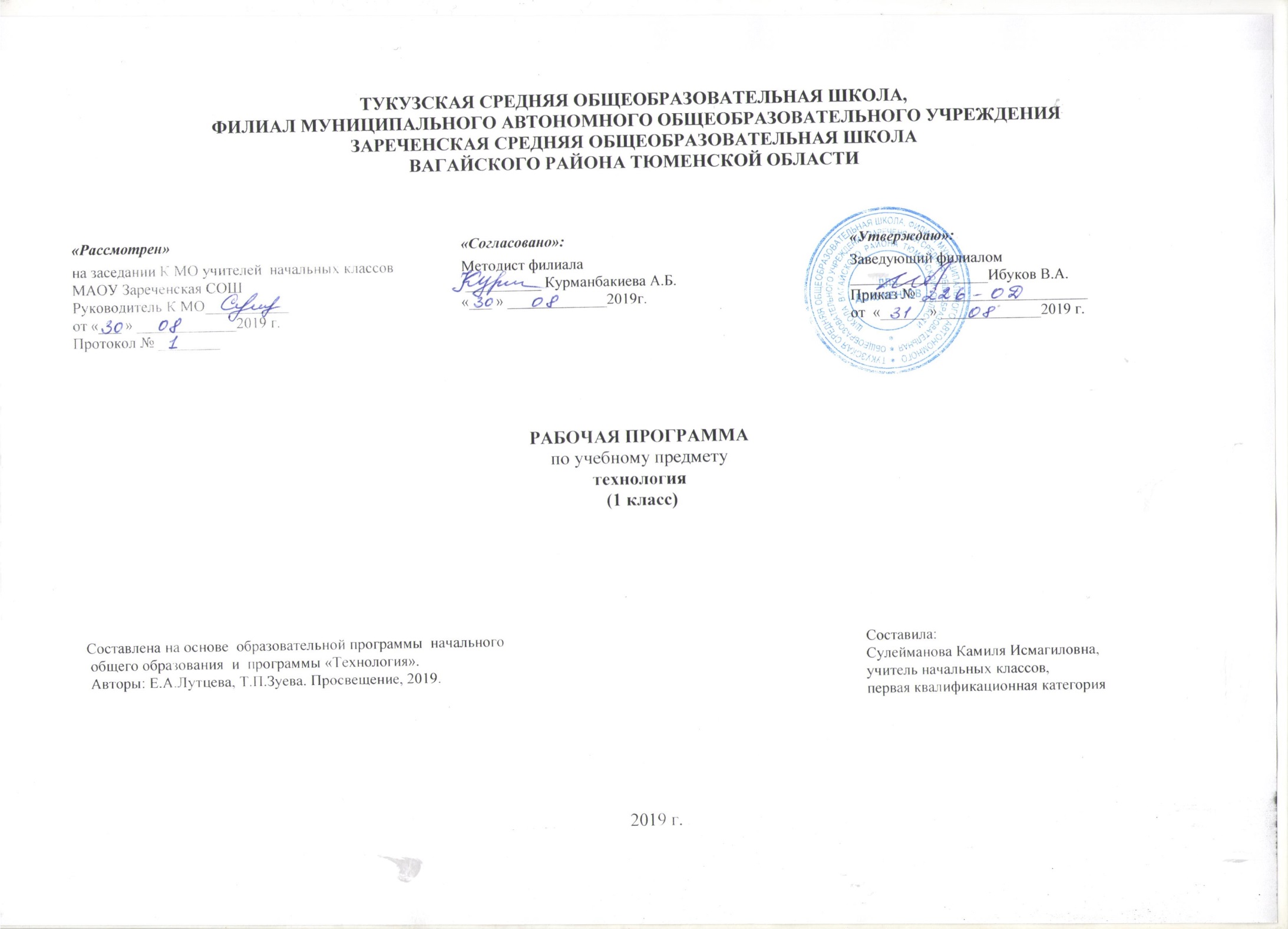 Планируемые результаты освоения учебного предмета «Технология» 1 классЛичностные результатыУ обучающегося будут сформированы:-умения положительно относиться к учению;- умения проявлять интерес к содержанию предмета технологии;- умения принимать помощь одноклассников, отзываться на помощь взрослых и детей;- умения чувствовать уверенность в себе, верить в свои возможности;- умения самостоятельно определять и объяснять свои чувства и ощущения, возникающие в результате наблюдения, рассуждения, обсуждения, самые простые и общие для всех людей правила поведения (основы общечеловеческих нравственных ценностей);- умения чувствовать удовлетворение от сделанного или созданного для родных, друзей, для себя.Обучающийся получит возможность для формирования:- умения бережно относиться к результатам своего труда и труда одноклассников;- умения осознавать уязвимость, хрупкость природы, понимать положительные и негативные последствия деятельности человека;- умения с помощью учителя планировать предстоящую практическую деятельность;- умения под контролем учителя выполнять предлагаемые изделия с опорой на план и образец.Метапредметные результатыРегулятивные УУДОбучающийся научится:- с помощью учителя учиться определять и формулировать цель деятельности на уроке;- учиться проговаривать последовательность действий на уроке;- учиться высказывать своё предположение (версию) на основе работы с иллюстрацией учебника;- с помощью учителя объяснять выбор наиболее подходящих для выполнения задания материалов и инструментов;- учиться готовить рабочее место, с помощью учителя отбирать наиболее подходящие для выполнения задания материалы и инструменты и выполнять практическую работу по предложенному учителем плану с опорой на образцы, рисунки учебника;Обучающийся получит возможность научиться:- выполнять контроль точности разметки деталей с помощью шаблона;- учиться совместно с учителем и другими учениками давать эмоциональную оценку деятельности класса на уроке.Познавательные УУДОбучающийся научится:- наблюдать связи человека с природой и предметным миром: предметный мир ближайшего окружения, конструкции и образы объектов природы и окружающего мира, конструкторско-технологические и декоративно-художественные особенности предлагаемых изделий; сравнивать их;- сравнивать изучаемые материалы по их свойствам, анализировать конструкции предлагаемых изделий, делать простейшие обобщения; группировать предметы и их образы по общему признаку (конструкторскому, технологическому, декоративно-художественному);- ориентироваться в материале на страницах учебника;- находить ответы на предлагаемые вопросы, используя учебник, свой жизненный опыт и информацию, полученную на уроке; пользоваться памятками (даны в конце учебника);Обучающийся получит возможность научиться:- делать выводы о результате совместной работы всего класса;- с помощью учителя анализировать предлагаемое задание, отличать новое от уже известного;преобразовывать информацию из одной формы в другую — в изделия, художественные образы.– работать с учебной и научно-популярной литературой, находить и использовать информацию для практической работы.Коммуникативные УУДОбучающийся научится:– принимать участие в коллективных работах, работах парами и группами;– понимать важность коллективной работы;– контролировать свои действия при совместной работе;– допускать существование различных точек зрения;– договариваться с партнерами и приходить к общему решению.Обучающийся получит возможность научиться:– проявлять инициативу в коллективных творческих работах;– следить за действиями других участников совместной деятельности;– принимать другое мнение и позицию;– строить понятные для партнера высказывания.Предметные результаты (по разделам):1. Общекультурные и общетрудовые компетенции. Основы культуры труда, самообслуживаниеОбучающийся научится:– воспринимать предметы материальной культуры как продукт творческой предметно преобразующей деятельности человека;– называть профессии своих родителей;– организовывать свое рабочее место в зависимости от вида работы;– соблюдать гигиенические нормы пользования инструментами;–отбирать необходимые материалы и инструменты в зависимости от вида работы.Обучающийся получит возможность научиться:– уважительно относиться к труду людей;– называть некоторые профессии людей своего региона.2. Технология ручной обработки материалов. Элементы графической грамотыОбучающийся научится:– узнавать общие названия изученных видов материалов (природные, бумага, тонкий картон, ткань, клейстер, клей) и их свойства (цвет, фактура, толщина и др.);– узнавать и называть технологические приемы ручной обработки материалов, использовавшихся на уроках;– выполнять в зависимости от свойств освоенных материалов технологические приемы их ручной обработки;– узнавать последовательность изготовления несложных изделий: разметка, резание, сборка, отделка;- узнавать способы разметки на глаз, по шаблону;Обучающийся получит возможность научиться:– определять последовательность реализации предложенного учителем замысла;– комбинировать художественные технологии в одном изделии;– изготавливать простейшие плоскостные и объемные изделия по рисункам, схемам;- с помощью учителя выполнять практическую работу и самоконтроль с опорой на инструкционную карту, образец, используя шаблон.3. Конструирование и моделированиеОбучающийся научится:– выделять детали конструкции, называть их форму и способ соединения;– изменять вид конструкции;– анализировать конструкцию изделия по рисунку, схеме;– изготавливать конструкцию по рисунку или заданным условиям.Обучающийся получит возможность научиться:– создавать мысленный образ конструкции и воплощать этот образ в материале.2. Содержание учебного предмета «Технология»  1 класс (33 часа)Общекультурные и общетрудовые компетенции (знания, умения и способы деятельности). Основы культуры труда, самообслуживания.Трудовая деятельность и её значение в жизни человека. Рукотворный мир как результат труда человека; разнообразие предметов рукотворного мира (архитектура, техника, предметы быта и декоративно-прикладного искусства и т. д.) разных народов России). Особенности тематики, материалов, внешнего вида изделий декоративного искусства разных народов.Элементарные общие правила создания предметов рукотворного мира (удобство, эстетическая выразительность, прочность; гармония предметов и окружающей среды). Бережное отношение к природе как источнику сырьевых ресурсов. Мастера и их профессии; традиции и творчество мастера в создании предметной среды (общее представление).Анализ задания, организация рабочего места в зависимости от вида работы, планирование трудового процесса. Рациональное размещение на рабочем месте материалов и инструментов, распределение рабочего времени. Отбор и анализ информации (из учебника и других дидактических материалов), её использование в организации работы. Контроль и корректировка хода работы. Работа в малых группах, осуществление сотрудничества, выполнение социальных ролей (руководитель и подчинённый).Элементарная творческая и проектная деятельность (создание замысла, его детализация и воплощение). Культура межличностных отношений в совместной деятельности. Результат проектной деятельности — изделия, которые могут быть использованы для оказания услуг, для организации праздников, и т. п. Выполнение доступных видов работ по самообслуживанию, домашнему труду, оказание доступных видов помощи малышам, взрослым и сверстникам.Технология ручной обработки материалов. Элементы графической грамотыОбщее понятие о материалах, их происхождении. Исследование элементарных физических, механических и технологических свойств доступных материалов. Многообразие материалов и их практическое применение в жизни.Подготовка материалов к работе. Экономное расходование материалов. Выбор и замена материалов по их декоративно-художественным и конструктивным свойствам, использование соответствующих способов обработки материалов в зависимости от назначения изделия.Инструменты и приспособления для обработки материалов (знание названий используемых инструментов), выполнение приёмов их рационального и безопасного использования.Общее представление о технологическом процессе, технологической документации (технологическая карта, чертеж и др.) анализ устройства и назначения изделия; выстраивание последовательности практических действий и технологических операций; подбор  и замена материалов и инструментов; экономная разметка; обработка с целью получения деталей, сборка, отделка изделия; проверка изделия в действии, внесение необходимых дополнений и изменений. Называние,  и выполнение основных технологических операций ручной обработки материалов: разметка деталей (на глаз, по шаблону, трафарету, лекалу, копированием, с помощью линейки, угольника), выделение деталей (отрывание, резание ножницами), формообразование деталей (сгибание, складывание и др.), сборка изделия (клеевое, ниточное, проволочное, винтовое и др.), отделка изделия или его деталей (окрашивание, вышивка, аппликация и др.). Выполнение отделки в соответствии с особенностями декоративных орнаментов разных народов России (растительный, геометрический и другой орнамент).Проведение измерений и построений для решения практических задач. Виды условных графических изображений: рисунок, простейший чертёж, эскиз, развёртка, схема (их узнавание). Назначение линий чертежа (контур, линии надреза, сгиба, размерная, осевая, центровая, разрыва). Чтение условных графических изображений. Разметка деталей с опорой на простейший чертёж, эскиз. Изготовление изделий по рисунку, простейшему чертежу или эскизу, схеме.3. Тематическое планированиеКалендарно-тематическое планирование по предмету «Технология»  1 классНаименование разделаКол-во часовСодержаниеПриродная мастерская8С помощью учителя:-слушать, понимать и выполнять предлагаемое задание;-наблюдать предметы окружающего мира, связи человека с природой и предметным миром;-сравнивать и классифицировать предметы по их происхождению (природное или рукотворное);-осмысливать бережное отношение к природе, окружающему материальному пространству;наблюдать и называть свойства пластилина;-сравнивать свойства пластилина, выделять основное –пластичность;-открывать новое знание и практическое умение через пробные упражнения.Пластилиновая мастерская4 Организовывать рабочее место для работы с пластилином. Наблюдать и называть свойства пластилина. Сравнивать свойства пластилина. Выделять основное- пластичность. Анализировать образцы изделий. Понимать поставленную цель, отделять известное от неизвестного. Открывать новое знание и практическое умение через пробные упражнения (свойства пластилина). Изготавливать изделия с опорой на рисунки и подписи к ним. Отбирать пластилин по цвету, придавать деталям нужную форму. Изготавливать изделие с опорой на рисунки и подписи к ним. Делать выводы о наблюдаемых явлениях. Оценивать результат своей деятельности (качество изделия). Обобщать (называть) то новое, что освоено. Осмысливать необходимость бережного отношения к окружающему материальному пространству. Осознавать необходимость уважительного отношения к людям труда.Бумажная мастерская16Осваивать умение переносить известные знания и умения (точечное склеивание деталей) на освоение других технологических навыков. Организовывать рабочее место для работы с бумагой. Запоминать правила техники безопасной работы с ножницами. Осваивать умение работать в группе – изготавливать детали композиции и объединять их в единую композицию. Придумывать и предлагать свои варианты деталей рыбок, водорослей по форме, цвету, материал для деталей камней. Анализировать образцы изделий, понимать поставленную цель, отделять известное от неизвестного. Открывать новое знание и практическое умение через пробные упражнения (точечное склеивание концов полосок и самих полосок). Изготавливать изделие с опорой на рисунки и подписи к ним. Делать выводы о наблюдаемых явлениях. Оценивать результат своей деятельности (качество изделия, степень соответствия образцу, аккуратность, оригинальность оформления и пр..). Выполнять данную учителем часть изделия, осваивать умение договариваться и помогать однокласснику в совместной работе. Обобщать то новое, что освоено. Осмысливать необходимость бережного отношения к окружающему материальному пространству. Осваивать умение обсуждать и оценивать свои знания, искать ответы в учебнике.Текстильная мастерская5Организовывать рабочее место для работы с текстилем. Наблюдать и называть свойства ткани. Сравнивать свойства разных видов ткани и бумаги. Соотносить профессии мастеров с материалами, с которыми они работают. Открывать новое знание и практическое умение через практическое исследование и пробные упражнения (несколько видов тканей, строение и свойства ткани, крепление нитки на ткани с помощью узелка). Делать выводы о наблюдаемых явлениях. Отбирать необходимые материалы для работы. Обобщать (называть) то новое, что освоено. Осознавать необходимость уважительного отношения к людям труда.№ п/п         Тема(тип урока)Дата по плануДата по факту      Планируемые результаты      Планируемые результаты      Планируемые результатыВид и форма контроля№ п/п         Тема(тип урока)Дата по плануДата по фактуПредметныеЛичностныеМетапредметныеВид и форма контроля1Рукотворный и природный мир города. Рукотворный и природный мир села04.09Научиться наблюдать связи человека с природой и предметным миромФормирование желания выполнять учебные действия, приобретать новые знания; проявлять интерес к содержанию предмета технологии; развитие мотивов учебной деятельности; формирование личностного смысла учения, бережного отношения к окружающему мируПознавательные: осознавать познавательную задачу; сравнивать учебник, рабочую тетрадь, объяснять назначение каждого пособия; добывать новые знания: извлекать информацию, представленную в форме текста и иллюстраций.Коммуникативные: формировать навыки речевых действий: соблюдать правила речевого поведения; делиться своими размышлениями, впечатлениями.Регулятивные: понимать смысл инструкции учителя и принимать учебную задачу; понимать перспективы дальнейшей учебной работыТекущий2На земле, на воде и в воздухе. Природа и творчество. Природные материалы11.09Научиться наблюдать связи человека с природой и предметным миромОсознание уязвимости, хрупкости природы, понимание положительных и негативных последствий деятельности человека; умение объяснять свои чувства и ощущения от восприятия объектов, иллюстраций, результатов трудовой деятельности человекаПознавательные: добывать новые знания: находить ответы на вопросы, используя учебник, свой жизненный опыт; выполнять учебно-познавательные действия; наблюдать образы объектов природы и окружающего мира.Коммуникативные: формировать навыки речевых действий: употреблять вежливые формы обращения к участникам диалога; слушать и слышать учителя и одноклассников.Регулятивные: понимать смысл инструкции учителя; принимать и сохранять учебную задачуТекущий3Листья и фантазии. Семена и фантазии18.09Научиться узнавать семена в композицияхПоложительное отношение к процессу познания: проявлять внимание, удивление, желание больше узнать; осознаниеуязвимости, хрупкости природы, понимание положительных и негативных последствий деятельности человекаПознавательные: ориентироваться в своей системе знаний: отличать новое от уже известного с помощью учителя; наблюдать связи человека с природой и предметным миром; выполнять учебно-познавательные действия.Коммуникативные: понимать и принимать элементарные правила работы в группе: проявлять доброжелательное отношение к сверстникам.Регулятивные: принимать и сохранять учебную задачу; адекватно воспринимать оценку учителяТекущий4Веточки и фантазии. Фантазии из шишек, желудей, каштанов25.09Научиться узнавать деревья и кустарники по их веткам и семенамФормирование эстетических чувств; осмысление значения бережного отношения к природе; внимательное и доброжелательное отношение к сверстникамПознавательные: высказывать предположения; выстраивать ответ в соответствии с заданным вопросом; наблюдать связи человека с природой и предметным миром. Коммуникативные: понимать и принимать элементарные правила работы в группе: проявлять доброжелательное отношение к одноклассникам, прислушиваться к их мнению.Регулятивные: понимать учебную задачу урока и стремиться ее выполнить; понимать смысл инструкции учителяТекущий5Композиция из листьев. Что такое композиция?02.10Научиться называть особенности композиции, использовать для сушки изделия прессФормирование бережного отношения к окружающему миру, чувства прекрасного, потребности в творческой деятельностиПознавательные: выполнять учебно-познавательные действия; преобразовывать информацию из одной формы в другую. Коммуникативные: уметь оформить свою мысль в устной форме; анализировать ход и результаты проделанной работы под руководством учителя.Регулятивные: действовать по плану; контролировать процесс и результаты деятельности; осознавать смысл и назначение позитивных установок на успешную работуТекущий6Орнамент из листьев. Что такое орнамент?09.10Научиться составлять разные орнаменты из одних деталей — листьевФормирование бережного отношения к окружающему миру и результату деятельности человека; потребности в творческой деятельности и реализации собственных замыслов; использование фантазии, воображения при выполнении учебных действийПознавательные: выполнять учебно-познавательные действия; проводить анализ изделий по заданным критериям; наблюдать связи человека с природой и предметным миром.Коммуникативные: участвовать в коллективном обсуждении проблем; доносить свою позицию до других, приводя аргументы; слушать других.Регулятивные: действовать по плану; контролировать процесс и результаты деятельности, вносить необходимые коррективы; адекватно воспринимать оценку своей работы, данную учителем и товарищамиТекущий7Природные материалы. Каких соединить? Проверим себя по разделу «Природная мастерская»16.10Научиться находить ответы на поставленные вопросы; соединять природные материалы с помощью клея, ваты, пластилинаФормирование бережного отношения к природе; формирование эстетических чувств (красивого и не красивого, аккуратного и не аккуратного), положительного отношения к учению, к познавательной деятельности; осознание трудностей, возникающих в процессе работы, стремление к их преодолениюПознавательные: преобразовывать информацию из одной формы в другую; ориентироваться в своей системе знаний; находить способы решения проблем творческого характера.Коммуникативные: уметь с достаточной полнотой и точностью выражать свои мысли, отвечать на поставленные вопросы; анализировать ход и результаты проделанной работы под руководством учителя. Регулятивные: принимать учебную задачу; анализировать собственную работу: выделение и осознание того, что уже усвоено и что еще нужно усвоить, оценка результатов работыТекущий8Материалы для лепки. Что может пластилин?23.10Научиться получать из пластилина различные формыФормирование положительного отношения к учению, к познавательной деятельности, желание приобретать новые знания, умения; соблюдение правил гигиены трудаПознавательные: понимать учебные задачи урока и стремиться их выполнить; высказывать предположения; делать обобщения, выводы.Коммуникативные: участвовать в коллективном обсуждении проблем; доносить свою позицию до других, приводя аргументы; слушать других.Регулятивные: понимать перспективы дальнейшей учебной работы; учиться определять цели и задачи усвоения новых знаний; осознавать смысл и назначение позитивных установок на успешную работуТекущий9Вмастерской кондитера. Как работает мастер?06.11Научиться с помощью учителя выполнять практическую работу с опорой на инструкционную карту, образецУмение объяснять свои чувства и ощущения от восприятия результатов трудовой деятельности человека-мастера; потребность в творческойдеятельности и реализации собственных замысловПознавательные: понимать учебные задачи урока и стремиться их выполнить; находить и выделять необходимую информацию из текстов и иллюстраций; отличать новое от уже известного.Коммуникативные: строить связное высказывание из 5—6 предложений по предложенной теме; соглашаться с позицией другого ученика или возражать, приводя простейшие аргументы.Регулятивные: действовать по плану; контролировать процесс и результаты деятельности; вносить необходимые коррективыТекущий10В море. Какие цвета и формы у морских обитателей?13.11Научиться определять конструктивные особенности изделияПоложительное отношение к процессу познания: проявлять внимание, удивление, желание больше узнать; формирование чувства прекрасного, бережного отношения к окружающему миру; использование фантазии, воображения при выполнении учебных действийПознавательные: наблюдать связи человека с природой и предметным миром; высказывать суждения; обосновывать свой выбор. Коммуникативные: формировать навыки речевых действий: участвовать в общей беседе, соблюдая правила речевого поведения; вырабатывать совместно критерии оценивания выполненного изделия.Регулятивные: понимать учебную задачу урока; с помощью учителя учиться определять и формулировать цель деятельности на урокеТекущий11Проект «Аквариум». Проверим себя по разделу«Пластилиноваямастерская»20.11Научиться изготавливать отдельные детали и объединять их в единую композицию; находить ответы на поставленные вопросыФормирование навыков организации и анализа своей деятельности в составе группы; умение оценивать собственную учебную деятельность; осознание трудностей, возникающих в процессе работы и стремление к их преодолениюПознавательные: формировать умение осуществлять синтез как составление целого из частей; проявлять индивидуальные творческие способности при выполнении проектного задания.Коммуникативные: согласованно работать в группе: понимать общую задачу проекта, планировать, распределять работу в группе, точно выполнять свою часть работы, вырабатывать совместно критерии оценивания выполненного изделия.Регулятивные: работать над проектом под руководством учителя: ставить цель, обсуждать и составлять план, распределять роли, проводить самооценку; анализировать собственную работу: выделение и осознание того, что уже усвоено и что еще нужно усвоить.Текущий12Мастерская Деда Мороза и Снегурочки27.11Научиться рассказывать по рисункам последовательность изготовления изделияФормирование положительного отношения к учению, к познавательной деятельности, желание приобретать новые знания, умения, выполнять учебныедействия; использование фантазии, воображения при выполнении учебных действийПознавательные: понимать учебные задачи урока и стремиться их выполнить; высказывать предположения; делать обобщения, выводы.Коммуникативные: участвовать в коллективном обсуждении проблем; доносить свою позицию до других, приводя аргументы; слушать других.Регулятивные: понимать перспективы дальнейшей учебной работы; учиться определять цели и задачи усвоения новых знаний; осознавать смысл и назначение позитивных установок на успешную работуТекущий13Проект«СкороНовыйгод!»04.12Научиться изготавливать отдельные детали и объединять их в единую композицию; поддерживать порядок на рабочем местеФормирование навыков организации и анализа своей деятельности в составе группы; развитие самостоятельности и личной ответственности за свои поступки; умения не создавать конфликтов и находить выходы из спорных ситуацийПознавательные: находить необходимую информацию в учебнике, рабочей тетради; выполнять учебно-познавательные действия; делать обобщения, выводы. Коммуникативные: формировать умение договариваться, находить общее решение, определять способы взаимодействия в группах.Регулятивные: работать над проектом под руководством учителя: ставить цель, обсуждать и составлять план, распределять роли, проводить самооценкуТекущий14Бумага. Какие у нее есть секреты? Бумага и картон. Какие секреты у картона?11.12Научиться называть свойства разных образцов бумаги и картонаПоложительное отношение к процессу познания: проявлять внимание, удивление, желание больше узнать; формирование устойчивой мотивации к исследовательской деятельностиПознавательные: преобразовывать информацию из одной формы в другую; ориентироваться в своей системе знаний; делать простейшие обобщения и выводы. Коммуникативные: уважительно вести диалог с товарищами; совместно договариваться о правилах общения и поведения на уроке и следовать им.Регулятивные: совместно с учителем учиться выявлять и формулировать учебную проблему; давать эмоциональную оценку деятельности класса на урокеТекущий15Оригами. Как сгибать и складывать бумагу?18.12Научиться сгибать и складывать бумажный лист по образцуФормирование потребности в творческой деятельности и развитии собственных интересов, склонностей и способностей; бережное отношение к результатам своего трудаПознавательные: осознавать познавательную задачу; учиться понимать необходимость использования пробно-поисковых практических упражнений для открытия новых знаний и умений.Коммуникативные: умение полно и точно выражать свои мысли в соответствии с задачами и условиями коммуникации; проявлять заинтересованное отношение к деятельности своих товарищей и результатам их работы.Регулятивные: учиться готовить рабочее место; отличать верно выполненное задание от неверного; корректировать при необходимости ход практической работыТекущий16Обитатели пруда. Какие секреты у оригами?25.12Научиться работать по инструкционной картеОсознание смысла приобретаемых умений, понимание, где данные умения могут пригодиться; уважительное отношение к своему и чужому труду и его результатам; бережное отношение к окружающему мируПознавательные: ориентироваться в своей системе знаний: отличать новое от уже известного с помощью учителя; самостоятельно выполнять творческие задания. Коммуникативные: слушать и слышать учителя и одноклассников, совместно обсуждать предложенную проблему. Регулятивные: соотносить свои действия с поставленной целью; руководствоваться правилами при выполнении работы; под контролем учителя выполнять пробные упражнения для выявления оптимального решения задачиТекущий17Животные зоопарка. Одна основа, а сколько фигурок?15.01.Научиться выполнять изделие в технике оригами по образцуОсмысливание важности и необходимости бережного отношения к природе; формирование представления об основных правилах и нормах поведения в зоопарке; положительное отношение к учениюПознавательные: выполнять учебно-познавательные действия; учиться понимать необходимость использования пробно-поисковых практических упражнений для открытия нового знания и умения. Коммуникативные: вступать в диалог (отвечать на вопросы, задавать вопросы, уточнять непонятное); проявлять доброжелательное отношение к сверстникам, стремиться прислушиваться к мнению одноклассников.Регулятивные: понимать смысл инструкции учителя и принимать учебную задачу; прогнозировать действия, необходимые для получения планируемых результатов; корректировать при необходимости ход практической работыТекущий18Нашароднаяармия22.01Научиться складывать оригами, пользуясь условными обозначениямиФормирование потребности в творческой деятельности и развитии собственных интересов, склонностей и способностей; использование фантазии, воображения при выполнении изделия; удовлетворение от сделанного самим для родных, друзей; освоение правил этикета при вручении подаркаПознавательные: понимать учебные задачи урока и стремиться их выполнить; находить и выделять под руководством учителя необходимую информацию из текстов и иллюстраций.Коммуникативные: строить связное высказывание из 5—6 предложений по предложенной теме; высказывать свою точку зрения и пытаться ее обосновать, слушать других; вырабатывать совместно критерии оценивания изделия.Регулятивные: удерживать цель деятельности до получения ее результата; планировать работу: определять последовательность промежуточных целей с учетом конечного результата; корректировать при необходимости ход практической работыТекущий19Ножницы. Что ТЫ о них знаешь?29.01Называть основные правила безопасной работы ножницамиФормирование устойчивой мотивации к исследовательской деятельности; выражение положительного отношения к труду и профессиональной деятельности человека; соблюдение правил гигиены трудаПознавательные: добывать новые знания: находить ответы на вопросы, используя учебник, свой жизненный опыт; пользоваться памяткой; делать обобщения, выводы. Коммуникативные: уметь с достаточной полнотой и точностью выражать свои мысли; слушать других, пытаться принимать другую точку зрения, быть готовым изменить свою точку зрения.Регулятивные: руководствоваться правилами при выполнении работы; отличать верно выполненное задание от неверногоТекущий20Весенний праздник 8 Марта. Как сделать подарок- портрет?05.02Научиться с помощью учителя проговаривать план работыФормирование потребности в творческой деятельности и развитии собственных интересов, склонностей и способностей; использование фантазии, воображения привыполнении изделия; удовлетворение от сделанного самим для родных, друзей; освоение правил этикета при вручении подаркаПознавательные: учиться понимать необходимость использования пробно-поисковых практических упражнений для открытия нового знания и умения; проводить анализ изделий по заданным критериям. Коммуникативные: строить связное высказывание из 5—6 предложений по предложенной теме; оказывать в сотрудничестве необходимую взаимную помощь.Регулятивные: учиться готовить рабочее место; прогнозировать действия, необходимые для получения планируемых результатов; осознавать смысл и назначение позитивных установок на успешную работуТекущий21Шаблон. Для чего он нужен?12.02Понимать назначение шаблонаФормирование устойчивой мотивации к исследовательской деятельности; принятие и освоение социальной роли обучающегося; представление о причинах успеха и неуспеха в предметно-практической деятельностиПознавательные: находить и выделять под руководством учителя необходимую информацию из текста; учиться понимать необходимость использования пробно-поисковых практических упражнений для открытия нового знания и умения. Коммуникативные: анализировать ход и результаты проделанной работы под руководством учителя; задавать вопросы и формулировать ответы при выполнении изделия. Регулятивные: определять цели и задачи усвоения новых знаний; осуществлять действия по образцу и заданному правилу; отличать верно выполненное задание от неверногоТекущий22Шаблон. Для чего он нужен?26.02Научиться планировать и организовывать свою работу; поддерживать порядок на рабочем местеФормирование умения организовывать рабочее место и соблюдать правила безопасного использования инструментов и материалов для качественного выполнения изделия; положительное отношение к процессу познания: проявлять внимание, удивление, желание больше узнатьПознавательные: ориентироваться в разнообразии способов решения задач; понимать учебные задачи урока и стремиться их выполнить.Коммуникативные: осуществлять совместную деятельность в парах с учетом конкретных учебно-познавательных задач; выражать готовность идти на компромиссы; анализировать ход и результаты проделанной работы под руководством учителя. Регулятивные: осуществлять действия по образцу; корректировать при необходимости ход практической работы; воспринимать оценку своей работы, данную учителем и товарищамиТекущий23Бабочки. Как изготовить их из листа бумаги?04.03Научиться выполнять изделие в технике «гармошка»Формирование интереса к себе и окружающему миру, чувства прекрасного и эстетических чувств; осмысление значения бережного отношения к природеПознавательные: добывать новые знания: находить ответы на вопросы, используя учебник, свой жизненный опыт и информацию, полученную на уроке; выполнять учебно-познавательные действия. Коммуникативные: строить связное высказывание из 5-6 предложений по предложенной теме; вырабатывать совместно критерии оценивания выполненного изделия;оценивать достижения сверстников по выработанным критериям.Регулятивные: самостоятельно выделять и формулировать познавательную цель; формировать целеустремленность и настойчивость в достижении целейТекущий24Орнамент в полосе. Для чего нужен орнамент?11.03Научиться составлять орнамент из геометрических формУмение объяснять свои чувства и ощущения от восприятия результатов трудовой деятельности человека-мастера; потребность в творческой деятельности и реализации собственных замысловПознавательные: находить и выделять под руководством учителя необходимую информацию из текстов и иллюстраций; наблюдать результаты творчества мастеров родного края.Коммуникативные: задавать вопросы и формулировать ответы при выполнении изделия; выполнять работу в паре, принимая предложенные правила взаимодействия. Регулятивные: действовать по плану; контролировать процесс и результаты деятельности, вносить необходимые коррективы; адекватно оценивать свои достиженияТекущий25Весна. Какие краски у весны?18.03Научиться выполнять операции по образцуФормирование целостного, социально ориентированного взгляда на мир в его органичном единстве и разнообразии природы, бережного отношения к окружающему миру, чувства прекрасного и эстетических чувствПознавательные: наблюдать связи человека с природой и предметным миром; преобразовывать информацию из одной формы в другую.Коммуникативные: проявлять доброжелательное отношение к сверстникам; стремиться прислушиваться к мнению одноклассников; вырабатывать совместно критерии оценивания выполненного изделия.Регулятивные: учиться готовить рабочее место; действовать по плану; контролировать процесс и результаты деятельности, вносить необходимые коррективы; адекватно оценивать свои достиженияТекущий26Настроение весны. Что такое колорит?01.04Научиться эстетично и аккуратно отделывать изделие аппликациейИспользование фантазии, воображения при выполнении учебных действий; понимание смысла того, что успех в учебной деятельности в значительной мере зависит от самого ученика; удовлетворение от сделанного самим для родных, друзей, для себяПознавательные: выполнять учебно-познавательные действия; находить и выделять необходимую информацию из текстов и иллюстраций; проводить анализ изделий по заданным критериям.Коммуникативные: слушать и слышать учителя и одноклассников; употреблять вежливые формы обращения к участникам диалога.Регулятивные: составлять план выполнения работы на основе плана, представленного в учебнике, и проговаривать вслух последовательность выполняемых действийТекущий27Праздники весны и традиции. Какие они? Проверим себяпо разделу «Бумажная мастерская»08.04Научиться находить ответы на поставленные вопросы; планировать и организовывать свою работуФормирование положительного отношения к учению, к познавательной деятельности; умения оценивать собственную учебную деятельность; осознание трудностей, возникающих в процессе работы и стремление к их преодолениюПознавательные: находить и выделять под руководством учителя необходимую информацию из текстов и иллюстраций; ориентироваться в своей системе знаний, делать обобщения, выводы. Коммуникативные: строить связное высказывание из 5—6 предложений по предложенной теме; отвечать на поставленные вопросы; анализировать ход и результаты проделанной работы под руководством учителя.Регулятивные: прогнозировать действия, необходимые для получения планируемых результатов; анализировать собственную работу: выделение и осознание того, что уже усвоено и что еще нужно усвоить, оценка результатов работыТекущий28Миртканей. Для чего нужны ткани?15.04НаучитьсязавязыватьузелокФормирование положительного отношения к труду и профессиональной деятельности человека; умение объяснять свои чувства и ощущения от восприятия результатов трудовой деятельности человека; формирование устойчивой мотивации к исследовательской деятельностиПознавательные: понимать учебные задачи урока и стремиться их выполнить; определять умения, которые будут сформированы на основе изучения данного раздела. Коммуникативные: строить связное высказывание из 5—6 предложений по предложенной теме; высказывать и обосновывать свою точку зрения; соглашаться с позицией другого ученика или возражать, приводя простейшие аргументы.Регулятивные: понимать перспективы дальнейшей учебной работы; учиться определять цели и задачи усвоения новых знаний; осознавать смысл и назначение позитивных установок на успешную работуТекущий29Игла-тру- женица. Что умеет игла?22.04Научиться отмерять нитку для шитья, выполнять строчку прямого стежкаФормирование положительного отношения к труду и профессиональной деятельности человека; приобретать новые знания; осознавать смысл приобретаемых умений; понимание смысла того, что успех в учебной деятельности в значительной мере зависит от самого ученикаПознавательные: ориентироваться в своей системе знаний: отличать новое от уже известного с помощью учителя; самостоятельно делать простейшие обобщения и выводы. Коммуникативные: уметь с достаточной полнотой и точностью выражать свои мысли; соглашаться с позицией другого ученика или возражать, приводя простейшие аргументы.Регулятивные: прогнозировать действия, необходимые для получения планируемых результатов; под контролем учителя выполнять пробные упражнения для выявления оптимального решения задачиТекущий30Вышивка. Для чего она нужна?29.04Научиться делать мережкиФормирование положительного отношения к труду и профессиональной деятельности человека; осознание смысла приобретаемых умений; понимание, где еще могут пригодиться данные уменияПознавательные: понимать учебные задачи урока и стремиться их выполнить; понимать особенности декоративно-прикладных изделий; называть используемые для рукотворной деятельности материалы. Коммуникативные: вести диалог на заданную тему; строить связное высказывание из 5—6 предложений по предложенной теме; проявлять доброжелательное отношение к сверстникам.Регулятивные: контролировать процесс и результаты деятельности, вносить необходимые коррективы; осознавать смысл и назначение позитивных установок на успешную работуТекущий31Прямая строчка и перевивы. Для чего они нужны?06.05Научиться украшать изделие перевивомФормирование умения организовывать рабочее место и соблюдать правила безопасного использования инструментов и материалов для качественного выполнения изделия; осознание смысла приобретаемых умений; понимание, где еще могут пригодиться данные уменияПознавательные: выполнять учебно-познавательные действия; ориентироваться в своей системе знаний; делать выводы, обобщения; выявлять известное и неизвестное. Коммуникативные:вступать в диалог (отвечать на вопросы, задавать вопросы, уточнять непонятное); слушать и понимать высказывания собеседников.Регулятивные: понимать и принимать учебную задачу урока; отличать верно выполненное задание от неверного; совместно с учителем давать эмоциональную оценку деятельности класса на урокеТекущий32Прямая строчка и перевивы. Для чего они нужны? Проверим себя по разделу «Текстильная мастерская»13.05Научиться находить ответы на поставленные вопросыОсознание смысла приобретаемых умений; понимание, где еще могут пригодиться данные умения; формирование умения оценивать собственную учебную деятельность; осознание трудностей, возникающих в процессе работы, стремление к их преодолениюПознавательные: преобразовывать информацию из одной формы в другую; ориентироваться в своей системе знаний; делать обобщения, выводы.Коммуникативные: уметь с достаточной полнотой и точностью выражать свои мысли, отвечать на поставленные вопросы; обосновать собственное мнение.Регулятивные:анализировать собственную работу: выделять и осознавать то, что уже усвоено и что еще нужно усвоить, оценивать результаты работыТекущий33Что узнали, чему научились20.05Научиться производить самодиагностику и само- коррекциюФормирование умения оценивать собственную учебную деятельность; осознание трудностей, возникающих в процессе работы, стремление к их преодолению; потребность в творческой деятельности; уверенность в себе, вера в свои возможностиПознавательные: выполнять учебно-познавательные действия; ориентироваться в своей системе знаний: делать обобщения, выводы.Коммуникативные: уметь с достаточной полнотой и точностью выражать свои мысли, отвечать на поставленные вопросы; обосновать собственное мнение. Регулятивные:анализировать собственную работу: выделение и осознание того, что уже усвоено и что еще нужно усвоить; адекватно оценивать свои достиженияТекущий